INVOICE #Date:Bill From:[Company Name][Address]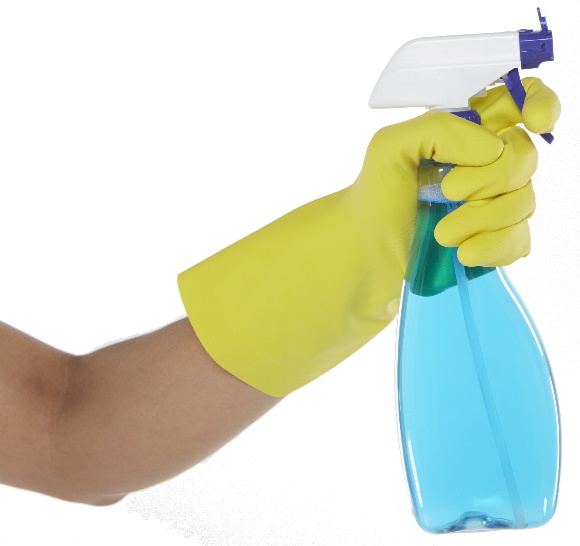 [City, State, Zip Code][Phone]Bill To:[Name][Address][City, State, Zip Code][Phone]DescriptionRateQuantityTotalSubtotalTaxOtherTotal Amount DuePayment DetailsEnter your bank payment details.